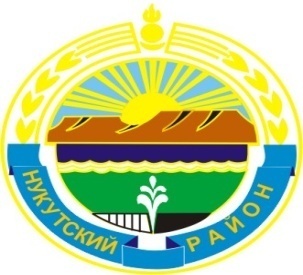 МУНИЦИПАЛЬНОЕ  ОБРАЗОВАНИЕ«НУКУТСКИЙ  РАЙОН» АДМИНИСТРАЦИЯМУНИЦИПАЛЬНОГО ОБРАЗОВАНИЯ«НУКУТСКИЙ РАЙОН»ПОСТАНОВЛЕНИЕот 31 марта 2014 года                                        № 188                                                 п. НовонукутскийОб отмене постановления Администрации муниципальногообразования «Нукутский район»          В соответствии с Федеральным законом от 27.10.2010 г. № 210 – ФЗ «Об организации предоставления государственных и муниципальных услуг», руководствуясь ст. 35 Устава муниципального образования «Нукутский район», АдминистрацияПОСТАНОВЛЯЕТ:Отменить постановление Администрации муниципального образования «Нукутский район» от 07.08.2012 г. № 459 Об утверждении административного регламента по предоставлению муниципальной услуги «Предоставление информации об организации и проведении спортивно – массовых мероприятий в муниципальном образовании «Нукутский район».Управлению экономического развития и труда Администрации муниципального образования «Нукутский район» (Суборова Т.П.) исключить вышеуказанную муниципальную услугу из Реестра муниципальных услуг муниципального образования «Нукутский район».Опубликовать настоящее постановление в печатном издании «Официальный курьер» и разместить на официальном сайте муниципального образования «Нукутский район». Контроль за исполнением настоящего постановления возложить на заместителя мэра муниципального образования «Нукутский район» по социальным вопросам М.П. Хойлову.              Мэр                                                                                                                              С.Г. Гомбоев